ПРОТОКОЛОбщего собранияМКОУ «Кайлинская средняяобщеобразовательная школа имениГероя Советского Союза В.Д.Жихарева»от 10.12.2014г..Тема: О создании школьного спортивного клубаПрисутствовали: 120 человекПовестка дня1. Создание спортивного клуба МКОУ «Кайлинская средняя общеобразовательная школа имени Героя Советского Союза В.Д.Жихарева»2. Представление  проекта  Устава ШСК.3. Выборы совета ШСК3.  Приказ  о  назначении  руководителя  ШСК.По первому вопросу:Слушали: Исаева В.А., директора школы,  о создании школьного спортивного клуба на базеМКОУ «Кайлинская средняя общеобразовательная школа имениГероя Советского Союза В.Д.Жихарева»Поступило предложение  назвать  клуб «Олимп»Постановили: создать школьный спортивный клуб «Олимп» Результатыголосования: "за" - 120 голосов, "против" - нет, "воздержались" - нет.По второму вопросу:Слушали:  Касьянову Л.А. , которая  предложила на рассмотрение   общего собрания Проект Устава школьного  спортивного клуба.Постановили:   принять  Устава школьного спортивного  клуба.Результаты голосования: "за" - 120 голосов, "против" - нет, "воздержались" - нет.По третьему вопросу:Слушали: Исаева В.А. , директора  школы о  назначении  руководителя   школьного спортивного  клуба. Он зачитал приказ о назначении руководителем  клуба  Касьяновой Л.А. , учителя физической культуры.Слушали: Касьянову Л.А., учителя физической культуры.Она предложила присутствующим назвать  кандидатуры в совет  ШСК ( по одному человеку от  класса)В состав Совета спортивного клуба   были предложены  следующие кандидатуры::Трофимов Константин- 6кл.Дьяконов Константин - 7 кл.Дегтярев Антон -           8 клТомилина Анастасия  -  9 кл.Тыщенко Владимир- 10клКривошеина Елена -  11клПостановили: Утвердить следующий  состав  Совета спортивного клуба :Трофимов Константин- 6кл.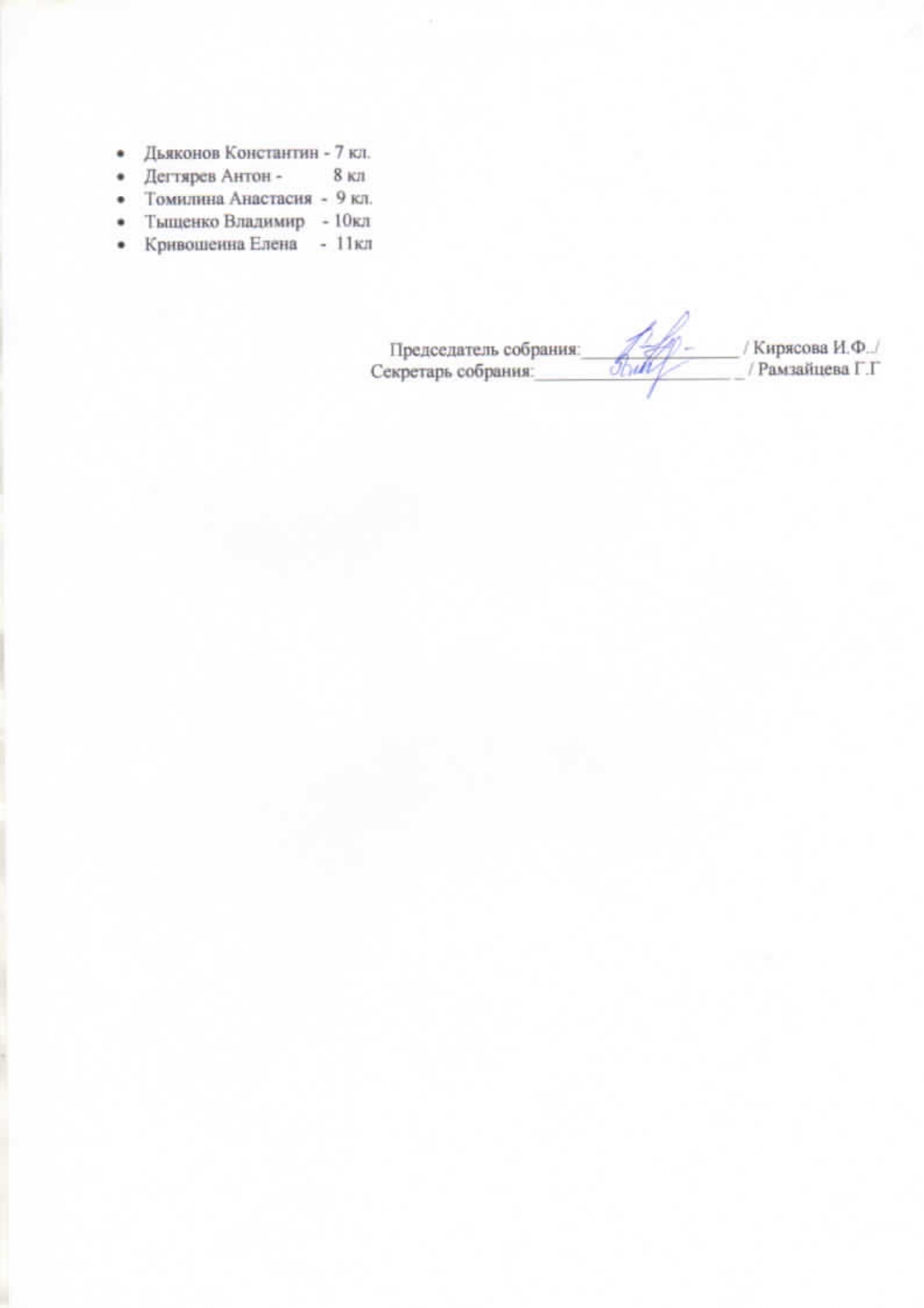 